Упражнения: Други алгоритми за сортиранеСортиране чрез сливанеСортирайте масив от елементи с помощта на популярния алгоритъм за сортиране чрез сливане (Merge Sort)ПримериПодсказкиСъздайте клас Mergesort с един-единствен метод Sort 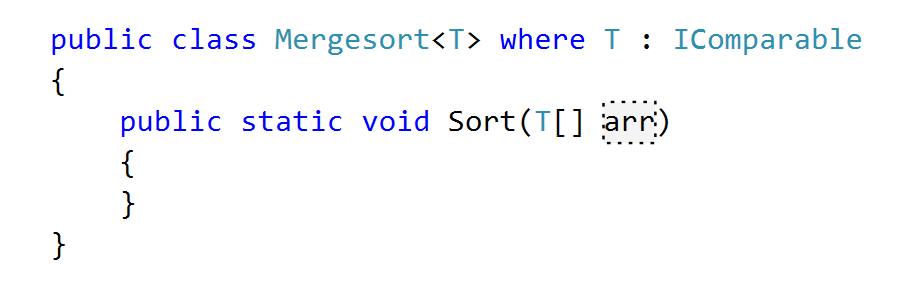 Създайте един допълнителен масив, който ще е от полза при сливането на подмасивите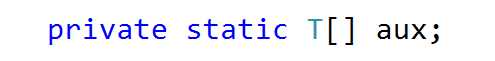 Сега, за реализацията на метода Merge() 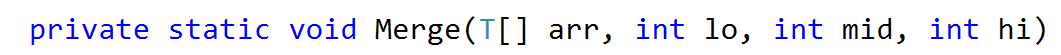 Докато се сортират двата подмасива, ако най-големият елемент отляво е по-малък от най-малкия елемент отдясно, двата подмасива са вече слети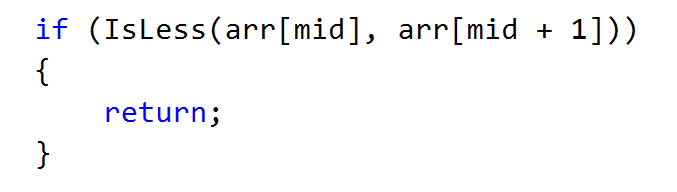 Ако обаче не са, прехвърляме всички елементи в помощния масив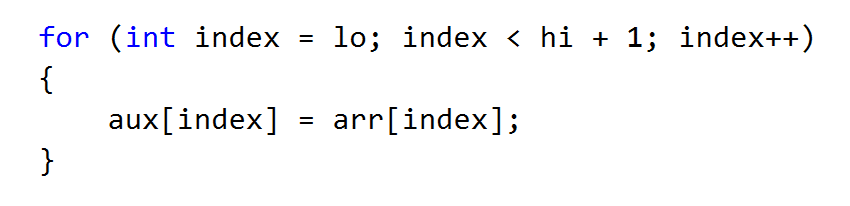 После ги сливаме обратно в главния масив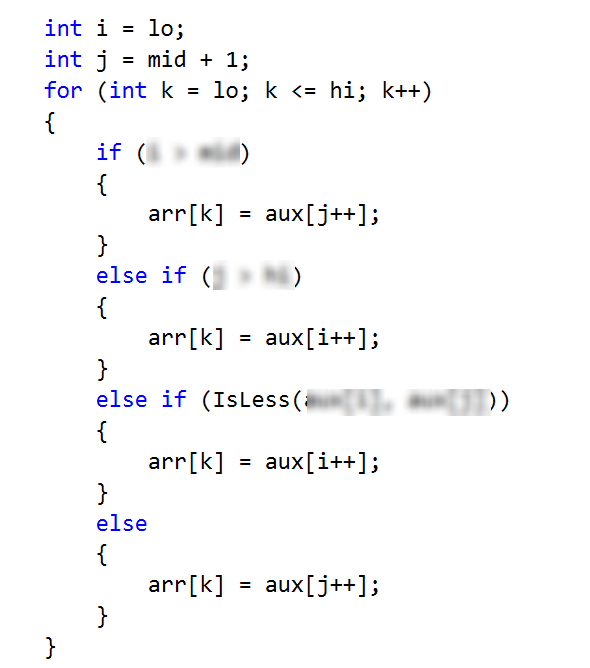 Сега за създаването на рекурсивен метод Sort() 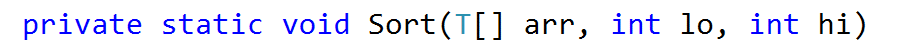 Ако има останал само един елемент в подмасива, то той е вече сортиран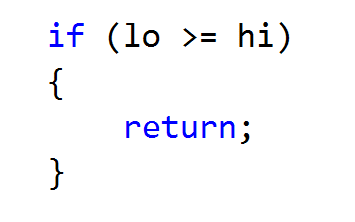 Ако обаче не е, трябва да го разделите на два подмасива и да ги сортирате рекурсивно и после да ги слеете при свиването на рекурсията (при последействията, след рекурсивното извикване)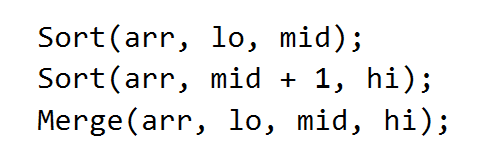 Сега вече може да извикате метода Sort() 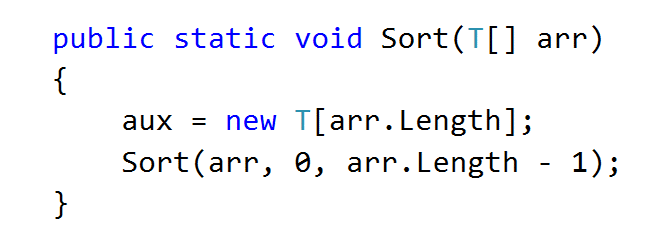 Бързо сортиранеСортирайте един масив от елементи с помощта на популярния алгоритъм за бързо сортиране (QuickSort)ПримериПодсказкиМожете да научите повече за алгоритъма QuickSort от Уикипедия. Страхотен инструмент за визуализиране на този алгоритъм (а и на много други) ще намерите на Visualgo.net.Алгоритъмът накратко:Бързото сортиране взима несортирани части на масив и ги сортираИзбираме опорен елементИзбираме първият елемент от несортираната част и го местим по такъв начин, че всички по-малки елементи да са му отляво и всички по-големи - отдясноС опорния елемент на правилната позиция, сега имаме две несортирани части - една отляво и една отдясноИзвикваме рекурсивно процедурата за всяка частДъното на рекурсията е когато частта е с размер 1 елемент, който по дефиниция е сортиранПърво, дефинирайте класът и неговият метод за сортиране: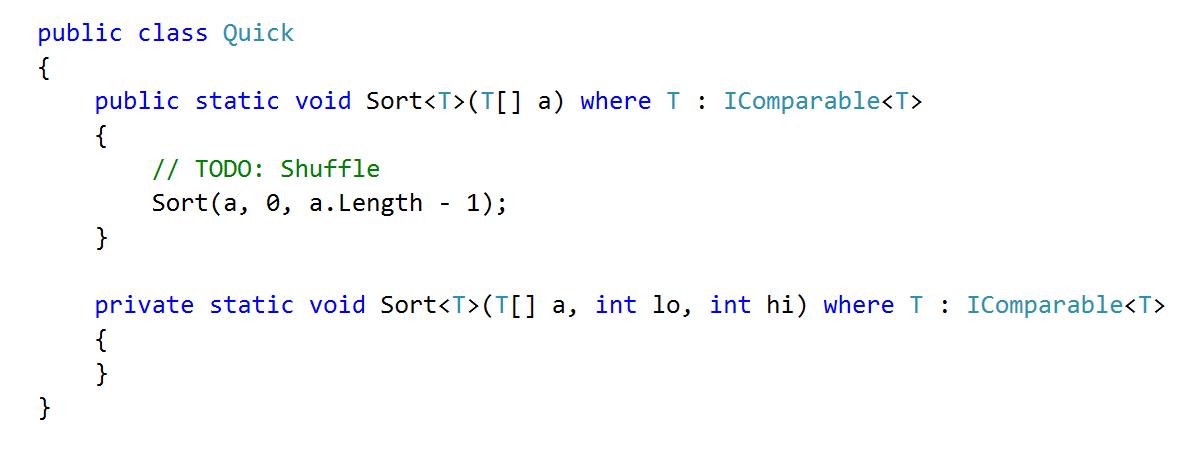 Сега  реализирайте частния метод Sort(). Не забравяйте да се погрижите за дъното на рекурсията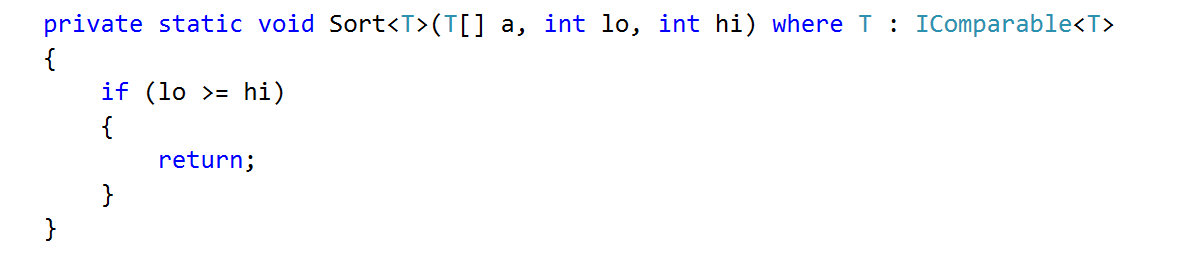 Първо, открийте „опорния“ елемент и пренаредете елементите, после сортирайте рекурсивно лявата и дясната част: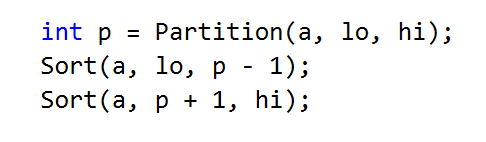 Сега, за да изберем опорния елемент... трябва да създадем метод, наречен Partition() 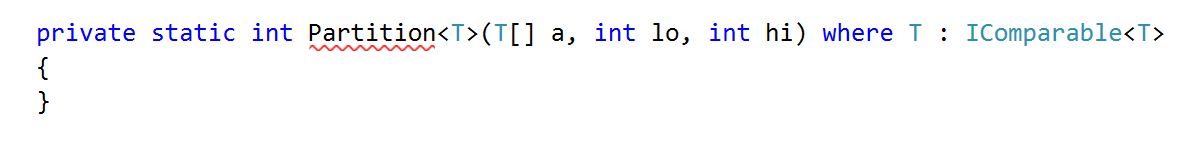 Ако има само един елемент, масивът е вече разделен и индекса на опорния му елемент е индексът на единственият му елемент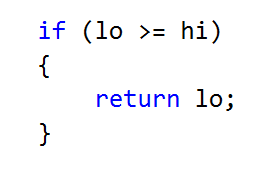 Намиране на опорния елемент включва пренареждане на всички елементи в частта, така че да се удовлетвори условието всички елементи наляво от опорния да са по-малки от него и всички елементи отдясно да са по-големи от него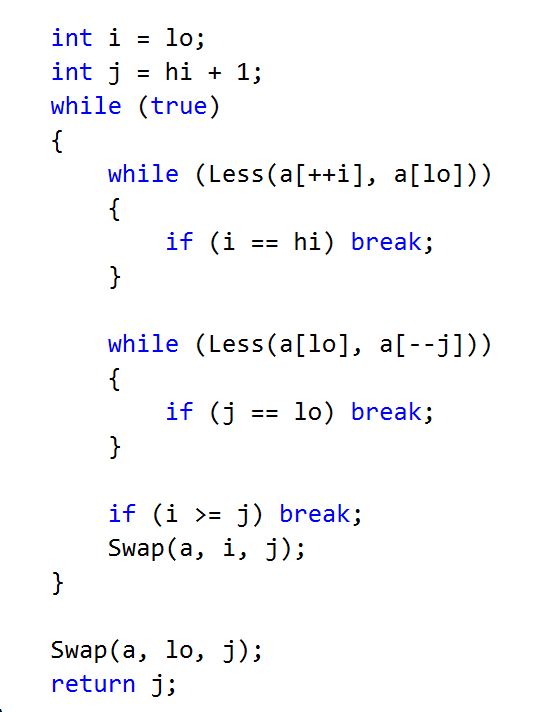 Визуализация на сортиранетоМодифицирайте кода на предните две задачи, така че да служи и за визуализация на сортирането по тези два метода. За целта на конзолата отпечатвайте всяка съществена стъпка от алгоритъма, кои елементи ще се разменят и как изглежда масивът след всяка размяна. Обсъдете в клас коя визуализация се е получила най-прегледна и най-разбираема и защо.  Брой на инверсиитеПриемаме, че брой на инверсиите е колко далеч (или близо) е масивът от това да бъде сортиран. Ако списъкът е вече сортиран, тогава броят на инверсиите е 0. Ако списъкът е сортиран в обратен ред, тогава броят на инверсиите е в своя максимум. Два елемента a[i] и a[j] формират инверсия ако a[i] > a[j] и i < j.Открийте и отпечатайте броят на всички инверсии в даден масив от входящи данни.ПримериПодсказкиИзползвайте модифицирана версия на сортиране чрез сливане.Полезно четиво: http://www.geeksforgeeks.org/counting-inversions/ Най-често срещано числоДа се напише програма, която в масив от непоредни положителни двуцифрени числа намира числото, което се среща най-често в масива и извежда кое е то и колко пъти се среща. Ако повече от едно число се срещат максимален брой пъти, извежда най-голямото от най-често повтаряните числа. ВходВходните данни трябва да се прочетат от конзолата.На първия и единствен ред се подават неподредени положителни цели двуцифрени числа, отделени едно от друго с интервал. Входните данни винаги ще са валидни и в описания формат. Не е необходимо да бъдат изрично проверявани.ИзходИзходните данни трябва да бъдат отпечатани на конзолата.На първия ред трябва да бъдат изведени две числа, разделени с интервал - броят повторения на най-голямото от най-често срещаните числа и самото това число.ПримериПодсказкиИзползвайте модифицирана версия на алгоритъма за сортиране чрез броене.Най-бърз подреждачНапишете програма, която сравнява бързодействието на различните алгоритми за сортиране в четири кръга и определя кой е победителят за всеки кръг, както и финалния победител (този с най-малко време общо за четирите кръга). Използвайте два или повече от следните алгоритми за сортиране:Сортиране чрез вмъкванеМетод на мехурчетоАлгоритъм на ШелСортиране чрез сливанеБързо сортиранеBucket сортиранеВъв всеки кръг, всеки от алгоритмите за сортиране трябва да бъде тестван върху един от следните четири масива:Масив от поредни числа от 1 до N, т.е подредени в нарастващ ред (1, 2, 3, … N)Масив от поредни числа от N до 1, т.е подредени в намаляващ ред (N, N-1, N-2, … 3, 2, 1)Масив от N случайни числа, всяко в диапазона от 1 до N включително. Масив от N числа, съдържащ многократно повторение на числата от 1 до 10 до запълване на масива.Тестването ще става чрез сортирането на копие на масива в нарастващ ред с помощта на всеки от алгоритмите. Засича се времето за сортиране на целия масив. Тествайте с различно големи масиви. Коментирайте в клас получените резултати за различните методи.ВходВходните данни трябва да се прочетат от конзолата.На първия и единствен ред ще ви бъде подадено число N, указващо броят на числата в масива, върху който ще тествате методите за сортиране.Входните данни винаги ще са валидни и в описания формат. Не е необходимо да бъдат изрично проверявани.ИзходИзходните данни трябва да бъдат отпечатани на конзолата.На четири реда трябва да бъдат изведени от 2 до 6 числа, разделени с интервал, съобразно броят на реализираните алгоритми за сортиране. Всяко число представлява времето на съответния алгоритъм сортиране на масива, използван в този кръг.Под тях изведете общото време за изпълнението на 4-те горни кръга за всеки от тестваните алгоритми. Топове платСтуденти решили в свободното си време да работят като общи работници в голям склад за платове. Складът разполага с голямо количество платове от най-различни десени. Когато дойде някой клиент, той си поръчва желаното количество плат от някой десен, този плат се развива от топа, отрязва се и се предава на клиента, а останалото от топа се връща в склада. За да се оптимизира работата в склада, управителят на склада помолил студентите да сортират платовете по дължина - първо тези с останал 1 метър плат, после тези с 2 метра и т.н. Те решили да напишат програма, която да работи за всички подобни складове и да ги улесни работата на работниците в тях. Проблемът е, че складовете и работниците в тях може да са различни: в някои складове платовете са прекалено фини и нежни, а работниците груби и неуки и измерването и сравняването на дължините на платовете е най-тежката и бавна операция, а в други складове платовете са груби и на големи топове, а работниците слаби и хилави и пренасянето на топовете от едно място на друго е най-тежката и бавна операция. Направете програма, която да помага да се сортират платовете максимално бързо и с цената на минимум усилие. Сравнете в клас кой какъв метод е използвал и какъв резултат е получил за едни и същи входни данни. Уверете се, че има поне двама, които ползват един и същ метод за сравнение. Обсъдете получените резултати.ВходВходните данни трябва да се прочетат от конзолата.На първия ред се подават неподредени цели числа, отделени едно от друго с интервал. Всяко число указва дължината на плата в някой от топовете в склада.На втория ред се подават две цели числа, указващи условното време за сравняване на два топа Tc и времето за размяна на два топа Ts.На третия ред се подават две цели числа, указващи условното усилие за сравняване на два топа Ec и усилието за размяна на два топа Es.Входните данни винаги ще са валидни и в описания формат. Не е необходимо да бъдат изрично проверявани.ИзходИзходните данни трябва да бъдат отпечатани на конзолата.На първия ред трябва да бъдат изведени две числа - броят сравнения CC и броят размествания CS за този метод и този масив.На вторият ред трябва да бъдат изведени две числа:общото време за сортиране на масива  (равно на Tc * CC + Ts * CS) общото усилие за сортиране на масива  (равно на Еc * CC + Еs * CS) ПодсказкиМодифицирайте методите Less( ) и Swap( ), така че да натрупвате броят  на сравняванията и размените за всеки алгоритъм.Министерство на образованието и науката (МОН)Настоящият курс (презентации, примери, задачи, упражнения и др.) е разработен за нуждите на Национална програма "Обучение за ИТ кариера" на МОН за подготовка по професия "Приложен програмист".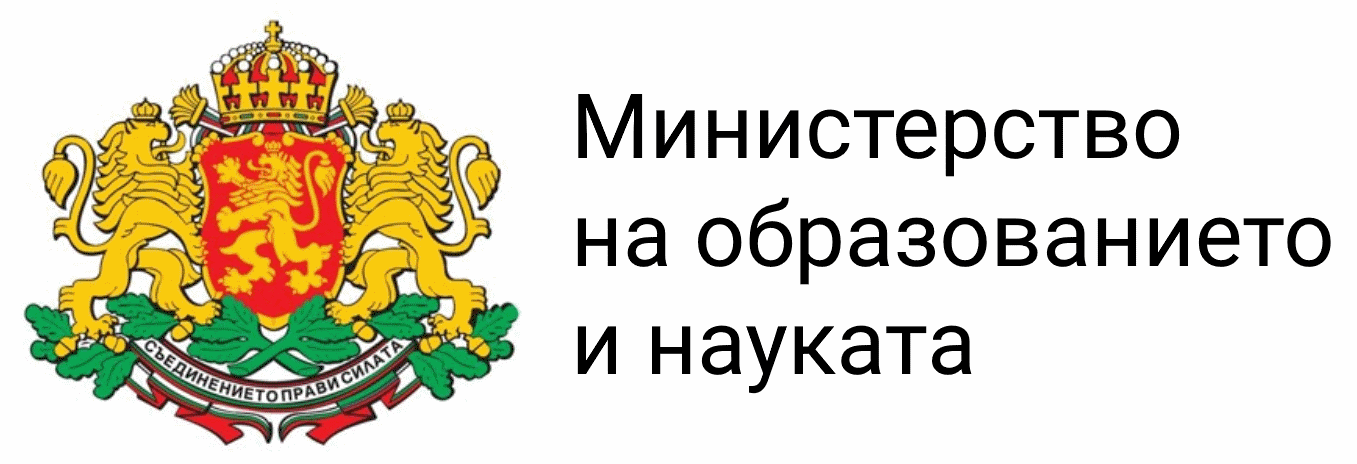 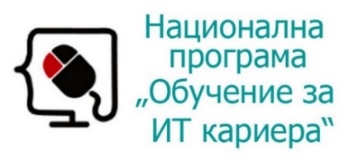 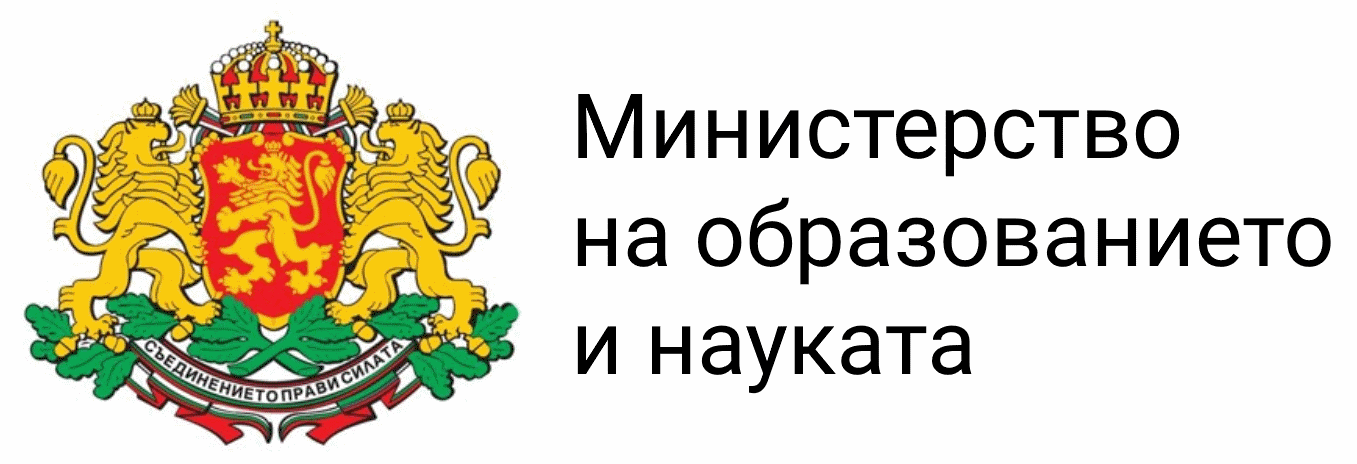 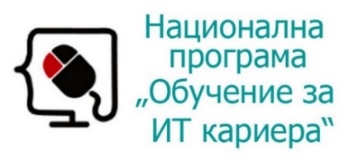 Курсът е базиран на учебно съдържание и методика, предоставени от фондация "Софтуерен университет" и се разпространява под свободен лиценз CC-BY-NC-SA (Creative Commons Attribution-Non-Commercial-Share-Alike 4.0 International).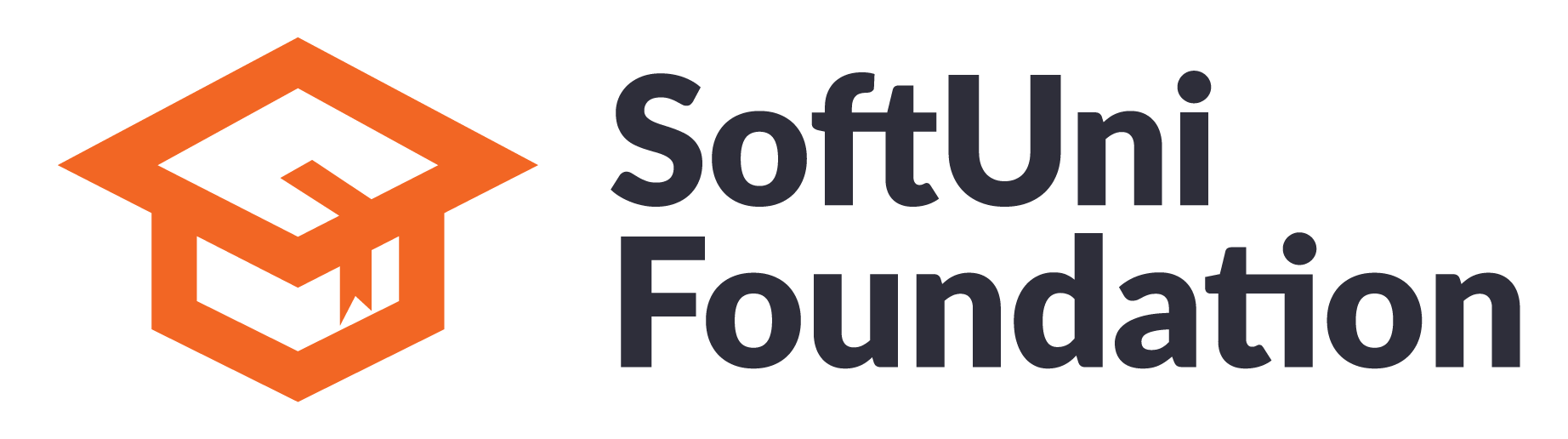 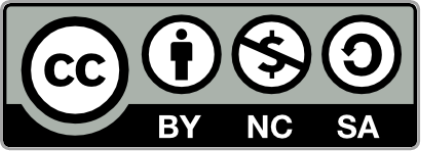 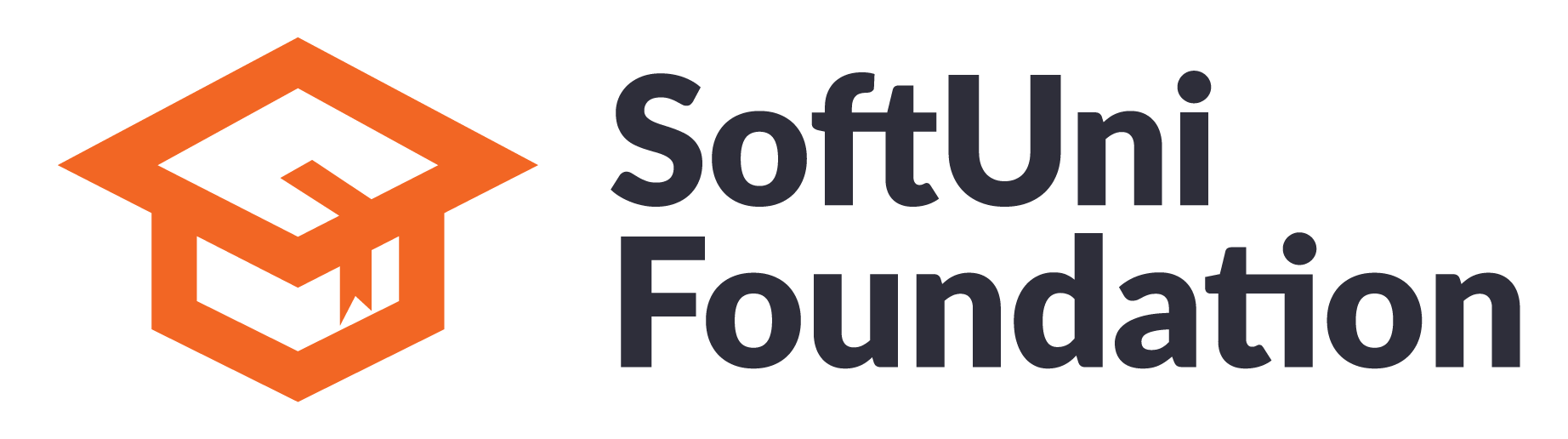 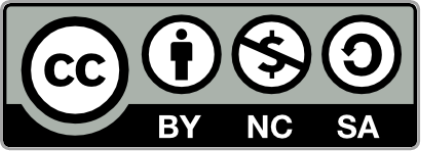 ВходИзход5 4 3 2 11 2 3 4 5ВходИзход5 4 3 2 11 2 3 4 5ВходИзходИнверсии2 4 1 3 532 14 14 35 4 3 2 1105 45 35 25 14 34 24 13 23 1ВходИзходКоментари10 13 10 992 10Най-често се повтаря 10 - 2 пъти.10 13 99 10 992 99И 10, и 99 се срещат по 2 пъти, но 99 е по-голямо от 10.10 13 99 13 99 133 1313 се повтаря най-много - 3 пъти.